KAMPALA JUNIOR ACADEMYLOWER  TEST 1 2020PRIMARY SEVENBASIC SCIENCE  HEALTH EDUCATIONTime allowed:	2 hours 	15 minutesIndex No.Candidate’s Name: ____________________________________________________Candidate’s Signature: _________________________________________________School Name: ________________________________________________________Read the following instructions carefully:The paper has two sections:  A and BSection A has 40 questions (40 marks)Section B has 15 questions (60 marks)Answer  questions.  All answers to both Sections A and B must be written in the spaces provided.All answers must be written using a blue or black ball point pen or ink.  Diagrams should be drawn in pencil.Unnecessary crossing of work may lead to loss of marks.Any handwriting that cannot be easily read may lead to loss of marks.Do not fill anything in the boxes indicated; For Examiner’s use only.Turn overSECTION A: 40 MARKS  (Questions 1 to 40 carry one mark each)1.	Name the breathing organ for a fish.	______________________________________________________________________	______________________________________________________________________2.	Mention the disease caused by lack of enough proteins in the body.	___________________________________________________________________	______________________________________________________________________3.	What is a pest?	______________________________________________________________________	______________________________________________________________________4.	Give one use of roots to a plant.	______________________________________________________________________	______________________________________________________________________5.	Name the second stage in the life-cycle of a butterfly.	______________________________________________________________________	______________________________________________________________________	The diagram below shows part of a flower. Use it to answer questions 6 and 7.6.	What name is given to the part of the flower shown above?______________________________________________________________________	______________________________________________________________________7.	Name the part marked with letter Y.	______________________________________________________________________	______________________________________________________________________8.	What is temperature?	______________________________________________________________________	______________________________________________________________________9.	Why do some plants climb others?	______________________________________________________________________	______________________________________________________________________10.	Give one reason why health workers advise people to do physical body exercises.______________________________________________________________________	______________________________________________________________________11.	Name the bone that protects the brain.	______________________________________________________________________	______________________________________________________________________12.	How is a housefly able to spread diseases?	______________________________________________________________________	______________________________________________________________________13.	Why do some objects float on water?	______________________________________________________________________	______________________________________________________________________14.	Give one sign of intestinal worms in the body.	______________________________________________________________________	______________________________________________________________________15.	How do mushrooms reproduce?	______________________________________________________________________	______________________________________________________________________16.	Why is it not possible for plants to make their own food at night?	______________________________________________________________________	______________________________________________________________________17.	Why should we keep our toilets clean?______________________________________________________________________	______________________________________________________________________18.	What is a scald?	______________________________________________________________________	______________________________________________________________________	The diagram below shows roots of a plant. Use it to answer question 19.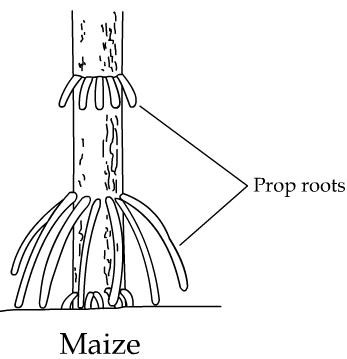 19.	Identify the group of crops that bear such roots as shown above.	______________________________________________________________________	______________________________________________________________________20.	Write down one characteristic of loam soil.______________________________________________________________________21.	State any one skeletal disease that is immunisable.	______________________________________________________________________	______________________________________________________________________22.	Why do farmers mulch their gardens?	______________________________________________________________________	______________________________________________________________________23.	State the commonest traditional method of preserving fish in .	______________________________________________________________________	______________________________________________________________________24.	How is a nursery bed important in crop growing?	______________________________________________________________________	______________________________________________________________________25.	Why do animals make sounds?	______________________________________________________________________	______________________________________________________________________26.	What danger can drought cause to food path?	______________________________________________________________________	______________________________________________________________________27.	How does man benefit from afforestation?	______________________________________________________________________	______________________________________________________________________28.	Calculate the volume of the cuboid below.			9cm					          3cm					     4cm29.	State any one cause of soil erosion.	______________________________________________________________________	______________________________________________________________________30.	Why do farmers carry out seed selection?	______________________________________________________________________	______________________________________________________________________31.	How do hook worms enter our bodies?	______________________________________________________________________	______________________________________________________________________32.	How can you avoid the spread of malaria at home?	______________________________________________________________________	______________________________________________________________________33.	Why do you think that stones do not grow?	______________________________________________________________________	______________________________________________________________________34.	Name one element of weather.	______________________________________________________________________	______________________________________________________________________The diagram below shows a plant response to a stimulus. Study it carefully and answer question 35.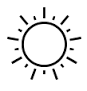 35.	Name the tropism shown in the diagram above.	______________________________________________________________________36.	How much sugar is needed to prepare ORS at home?	______________________________________________________________________	______________________________________________________________________37.	Why is breast milk the best food for babies?	______________________________________________________________________	______________________________________________________________________38.	Why do we have to brush our teeth after every meal?	______________________________________________________________________	______________________________________________________________________39.	Identify one object that can sink in water.	______________________________________________________________________	______________________________________________________________________40.	In the space provided below, draw a simple leaf.SECTION BQuestions 41 to 55 carry four marks each.41(a)	What do you understand by the following:(i)	germination?	___________________________________________________________________	___________________________________________________________________(ii)	photosynthesis?	____________________________________________________________________	____________________________________________________________________(b)	Which part of a flower develops into;(i)	a seed?	___________________________________________________________________(ii)	a fruit?	___________________________________________________________________42.	Give one reason for practicing each of the following habits:(a)	Keeping our fingernails short	_________________________________________________________________(b)	Ironing our clothes regularly	_________________________________________________________________(c)	Sitting in an upright position	_________________________________________________________________(d)	Sweeping the classroom	_________________________________________________________________43(a) 	Name two processes that take place during the rain cycle.(i)	_________________________________________________________________(ii)	_________________________________________________________________(b)	State any one human activity that can lead to drought in an area.	_________________________________________________________________	_________________________________________________________________(c)	How is the sun useful during rain formation?_________________________________________________________________	_________________________________________________________________44.	Study the diagrams below and use them to answer the questions that follow.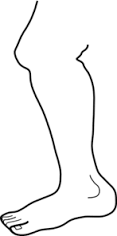 (a)	Name the types of fracture A, B and C.A _________________________________________________________________	B _________________________________________________________________	C _________________________________________________________________(b)	Why do we apply splints on a fractured bone?	_________________________________________________________________	_________________________________________________________________45.	Match the vectors in list A with the diseases they spread in list B.(i)	Tsetsefly  ___________________________________________________________(ii)	Culex mosquito ______________________________________________________(iii)	Housefly ___________________________________________________________(iv)	Rat fleas ___________________________________________________________46.(a)	Name any two pests that attack crops in the field.(i)	___________________________________________________________________(ii)	___________________________________________________________________(b)	Why is a maize stalk borer regarded as a pest?	_________________________________________________________________	_________________________________________________________________(c)	How can we control pests in a maize store?__________________________________________________________________________________________________________________________________47.(a)	What is air?__________________________________________________________________________________________________________________________________(b)	Name two components of air.(i)	_________________________________________________________________(ii)	_________________________________________________________________(c)	What is the major use of oxygen that is kept in hospitals?__________________________________________________________________________________________________________________________________The diagram below is of a mushroom. Use it to answer questions that follow.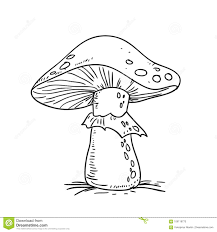 48.(a)	Name parts marked A and B.(i)	A _________________________________________________________________(ii)	B _________________________________________________________________(b)	How useful is part labelled C to a mushroom?___________________________________________________________________	___________________________________________________________________(c)	To which group of living organisms does a mushroom belong?	___________________________________________________________________	___________________________________________________________________49.(a)	Mention any four classes of food.				(i)	___________________________________________________________________(ii)	___________________________________________________________________(iii)	___________________________________________________________________(iv)	___________________________________________________________________50.(a)	Give the roles of the following types of bees in a beehive. (i)	Queen bee	___________________________________________________________________(ii)	Worker bee		___________________________________________________________________(b)	Why can’t worker bees lay eggs yet they are female?	_________________________________________________________________	_________________________________________________________________(c)	State the food given to queen bees.	_________________________________________________________________	_________________________________________________________________51.	The diagram below shows respiratory organs. Study it carefully and answer the questions that follow.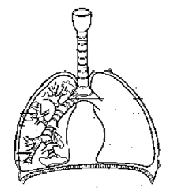 (a)	Name the parts marked with letters M and N.(i)	M ________________________________________________________________(ii)	N ________________________________________________________________(b)	Which part of a skeleton protects the organs above ?	_________________________________________________________________(c)	Name the immunisable disease that attacks the above organ.	_________________________________________________________________52(a)	What are communicable diseases?	_________________________________________________________________	_________________________________________________________________(b)	Name any two communicable diseases.(i)	_________________________________________________________________(ii)	_________________________________________________________________(c)	Suggest any one way of controlling communicable diseases.	_________________________________________________________________	_________________________________________________________________53.	The diagram below shows an experiment done by a P.4 class. Study it and answer the questions that follow.(a)	Name the container marked with letter E.	_________________________________________________________________(b)	What was the experiment about?	_________________________________________________________________	_________________________________________________________________(c)	State the volume of the stone in the experiment above.	_________________________________________________________________(d)	Give one reason why the above method was used to measure volume._________________________________________________________________	_________________________________________________________________54.(a)	Name one breed of sheep that is good for wool production._________________________________________________________________(b)	Apart from wool, give one other product of a sheep.	__________________________________________________________________(c)	Give any two reasons why docking in sheep rearing should be carried out.(i)	_________________________________________________________________	_________________________________________________________________(ii)	_________________________________________________________________	_________________________________________________________________55.(a)	What is food taboo?__________________________________________________________________________________________________________________________________(b)	Give any two examples of food taboo.(i)	_________________________________________________________________(ii)	_________________________________________________________________(c)	State one advantage of food taboo in the community._________________________________________________________________	_________________________________________________________________Good luck VECTORSDISEASESTsetsefly Culex mosquitoHouseflyRat fleasplaguecholeraNaganaelephantiasisscabies